臺南市110年度【友善校園】學生事務與輔導工作性別議題文宣設計比賽實施計畫壹、依據：一、教育部110年度友善校園學生事務與輔導工作計畫。二、臺南市110年度友善校園學生事務與輔導工作計畫。三、臺南市110年度性別平等教育資源中心實施計畫。貳、目的：一、配合教育部「友善校園學生事務與輔導工作計畫」結合民間團體加強性別平等教育相關知能，以增進師生性別平等教育相關知能正確認知及態度。二、透過觀念的釐清、理念的提昇、完善的教育，厚植並建立性別平等之教育資源與環境，建立安全善意的校園學習環境。三、藉由文宣設計比賽，加強青少年對性別平等教育相關知能認知，同時利用製作文宣品的發送，增加宣導效果。参、辦理單位：一、指導單位：教育部國民及學前教育署。二、主辦單位：臺南市政府教育局。三、承辦單位：臺南市關廟國中。肆、辦理地點：臺南市各公私立國民中小學性別平等教育宣導承辦處室。伍、參賽件數：     國中小每校參賽作品至少1件，共分「國小低年級A組」、「國小中年級B組」、「國小高年級C組」、「國中一般D組」、「國中美術班E組」共5組，送件上限數量如下表：陸、比賽辦法：一、報名資格：本市公私立國中小學學生。二、報名方式：一律以郵寄方式送件(不受理親送)至承辦學校關廟國中。報名時請承辦人彙整參賽作品、學校參加名冊(附件二)、版權轉讓授權同意書(附件三)。收件時間：自110年4月19日至110年5月6日下午5時止。郵寄地址：71847台南市關廟區中山路二段172號(關廟國中輔導室收)信封請註明：臺南市110年度「性平文宣設計比賽」參賽作品三、作品創作說明：規格：請以A4大小畫紙(材質不限)創作，進行橫向或直向、單面創作(無任何形式的黏貼技巧運用)作品為限，不限紙張材質，惟使用材料限水彩、蠟筆、彩色筆、水墨、粉彩筆…等，媒材不得凸出。內容：每件作品以性別平等教育為主題，並結合性別平等宣導標語及圖案設計，進行設計創作【請注意不可使用兩性兩個字及避免使用男、女兩個字】。每件作品背面右下角須貼個人基本資料標籤（如附件一）。每人參賽至多以一件作品為限，參賽作品必須由學生親自創作繪製完成且未曾參賽過之作品，若有明顯模仿他人作品且違反上開規定經檢舉查證屬實，一律取消得獎資格不遞補。為預防成果作品製作失真，凡未符合注意事項（一）（二）規範者，作品恕不收件無法參賽。本次優秀作品將印製為文宣品-性別平等文宣筆記本。 作品範例: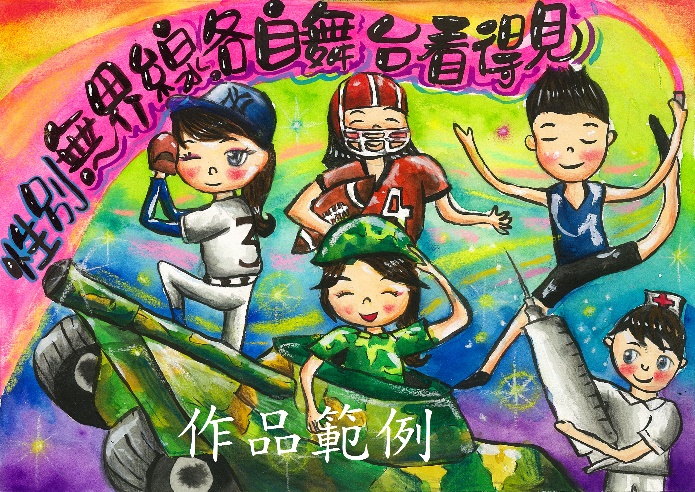 正面                                    背面 右下角貼標籤(附件一)  四、獎勵方式：(ㄧ)學生組： 第一名1位，禮券800元及獎狀1張。第二名3位，禮券600元及獎狀1張。第三名5位，禮券300元及獎狀1張。佳作，獎狀一張。單一組別參賽件數不足60件，只錄取前3名各1人。單一組別參賽件數不足20件只錄取第一名1位，件數不足或內容缺乏創意，名次可從缺。佳作若干名，總收件數量取前25%並扣除前三名後之名額（無條件進位）。(二)指導教師每件參賽作品可列指導教師1人。本市指導教師獎勵原則：依「臺南市立高級中等以下學校教職員獎懲案件作業規定」，指導學生獲第一名者嘉獎2次，獲第二、三名者嘉獎1次，獲佳作者頒發獎狀1張。同一組別，同一位教師同時指導數位學生皆獲選時，採最高額度獎勵1次；不同組別，分別獎勵，但最多累計至記功一次。代（理）課及實習教師指導學生參賽獲佳作以上者頒予獎狀1張。指導學生作品獲第1、2、3名之國立及私立學校教師，頒發臺南市政府教育局獎狀1張，由各校依權責辦理敘獎。五、評選方式：由承辦單位遴聘專業學者專家評選。六、評分標準：(一)性別平等主題明確（含圖案、文字標語）60%(二)整體版面色彩設計40%七、獲獎名單將於110年5月30日前公佈於臺南市政府教育局公告及關廟國中網站。八、附則：評選獲獎作品，其版權及修改權歸臺南市政府教育局所有，參賽者需填寫版權轉讓授權同意書，同意臺南市政府教育局有權使用於公開展覽、宣傳、續刊登或印製相關印刷品及刊載、轉載於各媒體，不另給酬。參賽作品一律不辦理退件，如需取回作品，請以學校為單位親自到承辦學校取件。柒、經費來源：由相關計畫經費項下編列。捌、辦理本計畫有功人員依「臺南市立高級中等以下學校教職員獎懲案件作業  規定」辦理敘獎。玖、本計畫陳教育部國民及學前教育署核定後實施，修正時亦同。附件一作品背面作者基本資料表範例：組別:請填入A、B、C、D、E附件二臺南市110年度【友善校園】學生事務與輔導工作性別議題文宣設計比賽報名表報名學校:                    承辦處室:             (蓋處室戳章)承辦人:               連絡電話:           e-mail:     參加組別請填:國小低年A，國小中年B，國小高年C，國中一般D，國中美術E                注意事項:作品背面仍需張貼參賽學生、指導教師姓名資料表，以供辨識。本報名表請隨附作品一同郵寄至承辦學校，以便彙整參賽人員資料。附件三臺南市110年度性別議題文宣設計比賽作品徵選版權轉讓授權同意書校名：作者班級：   年     班，□普通班□美術班，參賽組別:作者姓名:本作品確係本人所創作，未違反智慧財產之相關問題；若有抄襲或不實，願自行負擔一切責任，並取消得獎資格，繳回所得獎勵；本人同意授權臺南市政府教育局無償之使用，擁有公開展示、上載網站、重製、發行、發表及印製之權益。立同意書人(親簽)：身分證字號：法定代理人(參賽者未滿20歲)簽章： 身分證字號：中華民國110年  月  日組別年段班級數比賽件數上限國小低年級A組4班(1+2年級)含以下6國小低年級A組5班(1+2年級)含以上12國小中年級B組4班(3+4年級)含以下6國小中年級B組5班(3+4年級)含以上12國小高年級C組4班(5+6年級)含以下6國小高年級C組5班(5+6年級)含以上12國中一般組D組10班以下10國中一般組D組11~30班20國中一般組D組30班以上30國中美術班E組設有美術類藝才班學校10組   別D組   別組   別校    名關廟國中校    名校    名作品編號01作品編號作品編號年級班級  8年3  班年級班級  年  班年級班級  年  班學生姓名王小明學生姓名學生姓名指導教師李大維指導教師指導教師組   別組   別組   別校    名校    名校    名作品編號作品編號作品編號年級班級  年   班年級班級  年  班年級班級  年  班學生姓名學生姓名學生姓名指導教師指導教師指導教師組   別組   別組   別校    名校    名校    名作品編號作品編號作品編號年級班級  年   班年級班級  年  班年級班級  年  班學生姓名學生姓名學生姓名指導教師指導教師指導教師作品編號年級班級學生姓名英文拼音指導教師姓名教師姓名英文拼音參加組別範例3年2班王小明Wang Xiao-Ming李大維Li Da-WeiB01年  班02年  班03年  班04年  班05年  班06年  班07年  班08年  班09年  班10年  班11年  班12年  班13年  班14年  班15年  班不足自行增列